Data Protection Impact                  Assessment (RM Integris)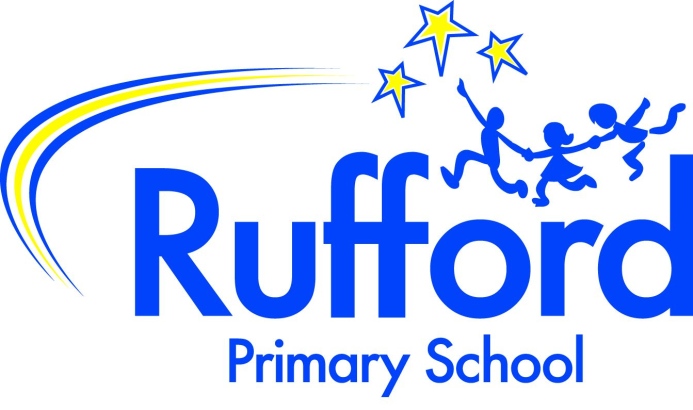 Rufford Primary School operates a cloud based system.  As such Rufford Primary School must consider the privacy implications of such a system.  The Data Protection Impact Assessment is a systematic process for identifying and addressing privacy issues and considers the future consequences for privacy of a current or proposed action.Rufford Primary School recognises that moving to a cloud service provider has a number of implications.  Rufford Primary School recognises the need to have a good overview of its data information flow. The Data Protection Impact Assessment looks at the wider context of privacy taking into account Data Protection Law and the Human Rights Act.  It considers the need for a cloud based system and the impact it may have on individual privacy.  The school needs to know where the data is stored, how it can be transferred and what access possibilities the school has to its data. The location of the cloud is important to determine applicable law. The school will need to satisfy its responsibilities in determining whether the security measures the cloud provider has taken are sufficient, and that the rights of the data subject under the GDPR is satisfied by the school.Rufford Primary School aims to undertake this Data Protection Impact Assessment on an annual basis.A Data Protection Impact Assessment will typically consist of the following key steps:1. Identify the need for a DPIA.2. Describe the information flow.3. Identify data protection and related risks.4. Identify data protection solutions to reduce or eliminate the risks.5. Sign off the outcomes of the DPIA.Step 1: Identify the need for a DPIAStep 2: Describe the processingStep 3: Consultation processStep 4: Assess necessity and proportionalityStep 5: Identify and assess risksStep 6: Identify measures to reduce riskStep 7: Sign off and record outcomesExplain broadly what project aims to achieve and what type of processing it involves. You may find it helpful to refer or link to other documents, such as a project proposal. Summarise why you identified the need for a DPIA.What is the aim of the project? – To help deliver a cost effective solution to meet the needs of the business.  The cloud based system will improve accessibility and ensure information security when working remotely. Rufford Primary School will undertake the following processes:Collecting personal dataRecording and organizing personal dataStructuring and storing personal dataCopying personal dataRetrieving personal dataDeleting personal dataBy opting for a cloud based solution the school aims to achieve the following:ScalabilityReliabilityResilienceDelivery at a potentially lower costSupports mobile access to data securelyUpdate of documents in real timeGood working practice, i.e. secure access to sensitive filesRM Integris Cloud based system enables the school to upload documents, photos and other files to a website to share with others or to act as a backup copy.  These files can then be accessed from any location or any type of device (laptop, mobile phone, tablet, etc).  RM Integris Cloud based system supports the following file types, with a maximum size of 10mb for staff files – bmp, csv, doc, docm, docx, gif, jpeg, jpg, mp3, odp, ods, odt, pdf, png, ppt, pptm, pptx, rtf, tiff, txt, xls, xlsh, xlsm, xlsx, xml, xps.The cloud service provider cannot do anything with the school’s data unless they have been instructed by the school.  The schools Privacy Notice will be updated especially with reference to the storing of pupil and workforce data in the cloud.Describe the nature of the processing: how will you collect, use, store and delete data? What is the source of the data? Will you be sharing data with anyone? You might find it useful to refer to a flow diagram or other way of describing data flows. What types of processing identified as likely high risk are involved?The Privacy Notices (pupil and workforce) for the school provides the legitimate basis of why the school collects data.  How will you collect, use, store and delete data? – The information collected by the school is retained on the school’s computer systems and in paper files.  The information is retained according to the school’s Data Retention Policy.What is the source of the data? – Pupil information is collected via registration forms when pupils join the school, pupil update forms the school issue at the start of the year, Common Transfer File (CTF) or secure file transfer from previous schools.  Pupil information also includes classroom work, assessments and reports.  Workforce information is collected through application forms, CVs or resumes; information obtained from identity documents, forms completed at the start of employment, correspondence, interviews, meetings and assessments.  Will you be sharing data with anyone? – Rufford Primary School routinely shares pupil information with relevant staff within the school, schools that the pupil attends after leaving, the Local Authority, the Department for Education, Health Services, Learning Support Services, RM Integris and various third party Information Society Services applications.  Rufford Primary School routinely shares workforce information internally with people responsible for HR and recruitment (including payroll), senior staff, with the Local Authority, and the Department for Education.What types of processing identified as likely high risk are involved? – Transferring ‘special category’ data from the school to the cloud.  Storage of personal and ‘special category data in the CloudDescribe the scope of the processing: what is the nature of the data, and does it include special category or criminal offence data? How much data will you be collecting and using? How often? How long will you keep it? How many individuals are affected? What geographical area does it cover?What is the nature of the data? – Pupil data relates to personal identifiers and contacts (such as name, unique pupil number, contact details and address).  Characteristics (such as ethnicity, language, nationality, gender, religion, data of birth, country of birth, free school meal eligibility).  Special education needs, safeguarding information, medical and administration (doctor’s information, child health, dental health, allergies, medication and dietary requirements).  Attendance information, assessment, attainment and behavioral information.  The school also obtains data on parents/guardians/carers including their name, address, telephone number and e-mail address. Workforce data relates to personal information (such as name, address and contact details, employee or teacher number, bank details, national insurance number, marital status, next of kin, dependents and emergency contacts).  Special categories of data (such as gender, age, ethnic group).  Contract information (such as start dates, terms and conditions of employment, hours worked, post, roles and salary information, pensions, nationality and entitlement to work in the UK).  Work absence information, information about criminal records, details of any disciplinary or grievance procedures.  Assessments of performance (such as appraisals, performance reviews, ratings, performance improvement plans and related correspondence).  Information about medical or health conditions.Special Category data? – Some of the personal data collected falls under the GDPR special category data.  This includes race; ethic origin; religion; biometrics; and health.  These may be contained in the Single Central Record, RM Integris, child safeguarding files, SEN reports, etc.How much data is collected and used and how often? – Personal data is collected for all pupils.  Additionally personal data is also held respecting the school’s workforce, Board of Governors, Volunteers, and Contractors.  Data relating to sports coaches and other educational specialist is contained within the Single Central Record to ensure health and safety and safeguarding within the school.How long will you keep the data for? – Consider the data retention period as outlined in the IRMS Information Management Toolkit for SchoolsScope of data obtained? – How many individuals are affected (pupils, workforce, governors, and volunteers)?  And what is the geographical area covered?  Year 1 to Year 6 pupils (220) workforce (35), Board of Governors (8) and Volunteers (3), and any other, i.e. contractors, education specialists (2).Describe the context of the processing: what is the nature of your relationship with the individuals? How much control will they have? Would they expect you to use their data in this way? Do they include children or other vulnerable groups? Are there prior concerns over this type of processing or security flaws? Is it novel in any way? What is the current state of technology in this area? Are there any current issues of public concern that you should factor in? Are you signed up to any approved code of conduct or certification scheme (once any have been approved)?The school provides education to its students with staff delivering the National CurriculumWhat is the nature of your relationship with the individuals? – Rufford Primary School collects and processes personal data relating to its pupils and employees to manage the parent/pupil and employment relationship.  Through the Privacy Notice (pupil/workforce) Rufford Primary School is committed to being transparent about how it collects and uses data and to meeting its data protection obligation.How much control will they have? – Access to the files will be controlled by username and password.  RM Integris is hosting the data and has the ability to access data on instruction of Rufford Primary School who is the data controller for the provision of supporting the service as stated in RM Integris Terms and Conditions.  The school will be able to upload personal data from its PC for the data to be stored remotely by a service provider. Changes made through the browser when accessing RM Integris will update the data stored by the school.Do they include children or other vulnerable groups? – Some of the data may include special category data such as child safeguarding records, RM Integris, SEN records, Single Central Record.  The cloud service provider may provide access controls to the files.  For example, files designated as private – only you can access the files; public – everyone can view the files without any restriction; and shared – only people you invite can view the files.Are there prior concerns over this type of processing or security flaws? – All data is encrypted in RM Integris.  Data transfer is secured by HTTPS over TLS v1.2.  RM Integris HTTPS security is regularly reviewed by the third party Qualys using their SSL Labs service to ensure the cloud based service maintains the minimum of a B rated service.  RM Integris is currently rated as A+ (January 2019).Rufford Primary School recognises that moving to a cloud based solution raises a number of General Data Protection Regulations issues as follows: ISSUE: The cloud based solution will be storing personal data including sensitive informationRISK: There is a risk of uncontrolled distribution of information to third parties.  MITIGATING ACTION:  All users of RM Integris have their own accountsISSUE: Transfer of data between the school and the cloudRISK: Risk of compromise and unlawful access when personal data is transferred.  MITIGATING ACTION:  All data is encrypted at rest and in transitISSUE: Understanding the cloud based solution chosen where data processing/storage premises are shared?  RISK: The potential of information leakage.  MITIGATING ACTION:  All data is encrypted at rest and in transitISSUE: Cloud solution and the geographical location of where the data is storedRISK: Within the EU, the physical location of the cloud is a decisive factor to determine which privacy rules apply.  However, in other areas other regulations may apply which may not be Data Protection Law compliantMITIGATING ACTION: The servers hosting RM Integris are located within the EU.  RM plc has adopted the EU approved model contract clause detailed within the RM Integris Terms and Conditions specifically designed to provide safeguards for data transfers from controllers in the EU to data processors established outside EEA.ISSUE: Cloud Service Provider and privacy commitments respecting personal data, i.e. the rights of data subjectsRISK: GDPR non-complianceMITIGATING ACTION:  RM plc is an ICO registered company, fully compliant with GDPR data security handling and reportingISSUE: Implementing data retention effectively in the cloudRISK: GDPR non-complianceMITIGATING ACTION: RM plc is fully compliant with GDPR data security retention and storage.  RM Integris has data deletion functionality ISSUE: Responding to a data breachRISK: GDPR non-complianceMITIGATING ACTION: RM plc is an ICO registered company, fully compliant with GDPR data security handling and reportingISSUE: Subject Access RequestsRISK: The school must be able to retrieve the data in a structured format to provide the information to the data subjectMITIGATING ACTION: RM Integris has the functionality within the reports menu to handle and respond to Subject Access RequestsISSUE: Data OwnershipRISK: GDPR non-complianceMITIGATING ACTION: The school remains the data controller.  RM Integris is the data processor.  Please see Terms and Conditions.ISSUE: Cloud ArchitectureRISK: The school needs to familiarise itself with the underlying technologies the cloud provider uses and the implications these technologies have on security safeguards and protection of the personal data stored in the cloud.  MITIGATING ACTION: As a service, RM Integris is GDPR compliant.  The data processor remains accountable for the data within the systemISSUE: Security of PrivacyRISK: GDPR non-complianceMITIGATING ACTION: RM Integris cloud based service is ISO 27001 certifiedDescribe the purposes of the processing: what do you want to achieve? What is the intended effect on individuals? What are the benefits of the processing – for you, and more broadly? The school moving to a cloud based solution will realise the following benefits:ScalabilityReliabilityResilienceDelivery at a potentially lower costSupports mobile access to data securelyUpdate of documents in real timeGood working practice, i.e. secure access to sensitive filesConsider how to consult with relevant stakeholders: describe when and how you will seek individuals’ views – or justify why it’s not appropriate to do so. Who else do you need to involve within your organisation? Do you need to ask your processors to assist? Do you plan to consult information security experts, or any other experts?The views of senior leadership team and the Board of Governors will be obtained.  Once reviewed the views of stakeholders will be taken into accountThe view of YourIG has also been engaged to ensure Data Protection Law complianceDescribe compliance and proportionality measures, in particular: what is your lawful basis for processing? Does the processing actually achieve your purpose? Is there another way to achieve the same outcome? How will you prevent function creep? How will you ensure data quality and data minimisation? What information will you give individuals? How will you help to support their rights? What measures do you take to ensure processors comply? How do you safeguard any international transfers?The lawful basis for processing personal data is contained in the school’s Privacy Notice (Pupil and Workforce).  The Legitimate basis includes the following:Childcare Act 2006 (Section 40 (2)(a)The Education Reform Act 1988Further and Higher Education Act 1992, Education Act 1994; 1998; 2002; 2005; 2011 Health and Safety at Work ActSafeguarding Vulnerable Groups ActWorking together to Safeguard Children Guidelines (DfE)The school has a Subject Access Request procedure in place to ensure compliance with Data Protection LawThe cloud based solution will enable the school to uphold the rights of the data subject?  The right to be informed; the right of access; the right of rectification; the right to erasure; the right to restrict processing; the right to data portability; the right to object; and the right not to be subject to automated decision-making?The school will continue to be compliant with its Data Protection PolicyDescribe source of risk and nature of potential impact on individuals. Include associated compliance and corporate risks as necessary. Likelihood of harmSeverity of harmOverall risk Data transfer; data could be compromisedAsset protection and resilienceData BreachesSubject Access RequestData RetentionRemote, possible or probablePossiblePossiblePossibleRemoteProbableProbableMinimal, significant or severeSevereSignificantSignificantSignificantSignificantSignificantLow, medium or highMediumMediumMediumMediumMediumMediumIdentify additional measures you could take to reduce or eliminate risks identified as medium or high risk in step 5Identify additional measures you could take to reduce or eliminate risks identified as medium or high risk in step 5Identify additional measures you could take to reduce or eliminate risks identified as medium or high risk in step 5Identify additional measures you could take to reduce or eliminate risks identified as medium or high risk in step 5Identify additional measures you could take to reduce or eliminate risks identified as medium or high risk in step 5Risk Options to reduce or eliminate riskEffect on riskResidual riskMeasure approvedData TransferAsset protection & resilienceData BreachesSubject Access RequestData RetentionSecure network, end to end encryptionData Centre in EU, Certified, Penetration Testing and AuditDocumented in contract and owned by schoolTechnical capability to satisfy data subject access requestImplementing school data retention periods in the cloudEliminated reduced acceptedReducedReducedReducedReducedReducedLow medium highMediumMediumLowLowLowYes/noYesYesYesYesYesItem Name/dateNotesMeasures approved by:Alice MiddletonIntegrate actions back into project plan, with date and responsibility for completionResidual risks approved by:Alice MiddletonIf accepting any residual high risk, consult the ICO before going aheadDPO advice provided:YesDPO should advise on compliance, step 6 measures and whether processing can proceedSummary of DPO advice:Summary of DPO advice:Summary of DPO advice:DPO advice accepted or overruled by:If overruled, you must explain your reasonsComments:Comments:Comments:Consultation responses reviewed by:If your decision departs from individuals’ views, you must explain your reasonsComments:Comments:Comments:This DPIA will kept under review by:Lisa WooldridgeThe DPO should also review ongoing compliance with DPIA